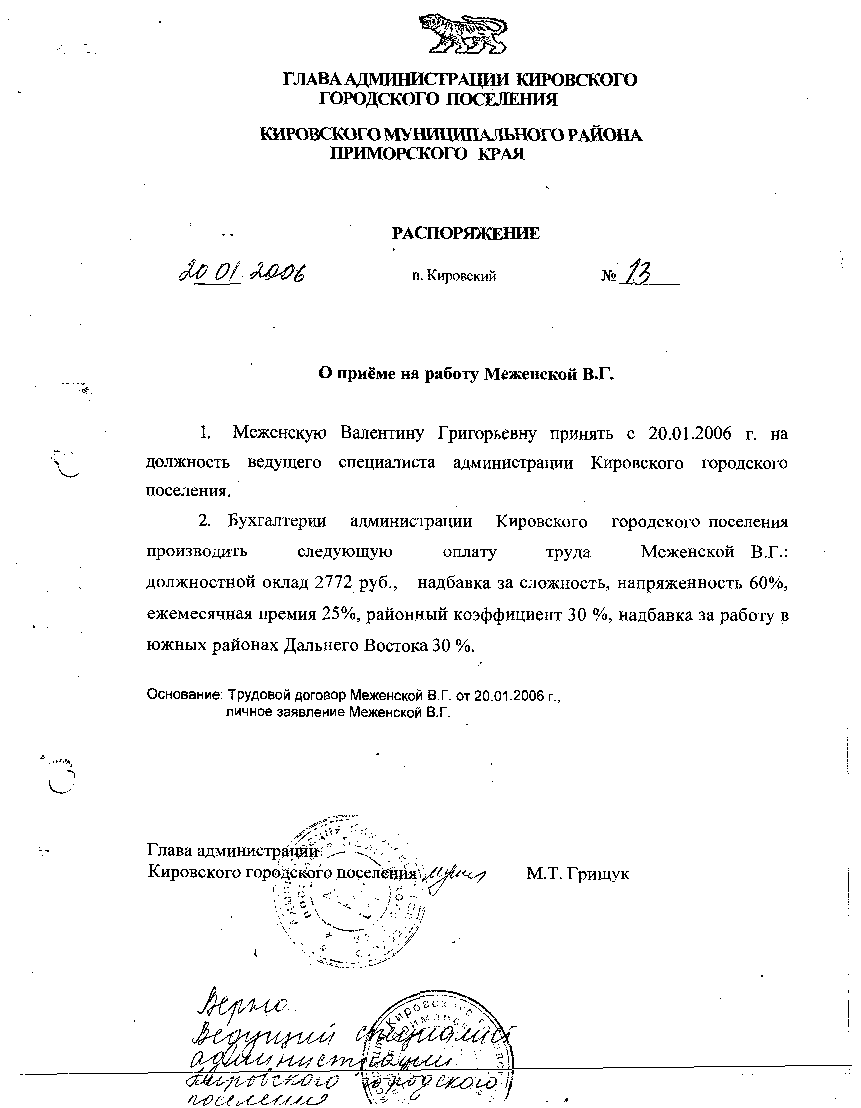 АДМИНИСТРАЦИЯ КИРОВСКОГО ГОРОДСКОГО ПОСЕЛЕНИЯПОСТАНОВЛЕНИЕот 30.05.2023г.                       пгт. Кировский                                № 261О победители конкурса и присвоении статуса  топливоснабжающей организации для снабжениянаселения Кировского городского поселениятвердым топливом (дровами) с целью отопленияжилых помещений с печным отоплением на 2023 годВ соответствии с Федеральным законом от 06.10.2003 №131ФЗ «Об общих принципах организации местного самоуправления в Российской Федерации»,  постановлением Правительства Российской Федерации от 06.05.2011 г. №354 «О предоставлении коммунальных услуг собственникам и пользователям помещений в многоквартирных домах и жилых домов», решением муниципального комитета Кировского городского поселения (в третьем созыве) от  02.12.2016 г. №152  «Об утверждении Положения об организации электро-, тепло-, газо-, водоснабжения населения, водоотведения, снабжения населения топливом в границах кировского городского поселения», Протоколом вскрытия конвертов с заявками №1 от 15.05.2023г., Протоколом рассмотрения заявок №2 от 16.05.2023г., Протоколом оценки и сопоставления заявок №3 от 16.05.2023г., руководствуясь Уставом Кировского городского поселения (в ред. № 289 от 02.12.2022г.), ПОСТАНОВЛЯЕТ:1. Признать победителем конкурса и присвоить статус топливоснабжающей организации для обеспечения населения Кировского городского поселения твердым топливом (дровами) с целью отопления жилых помещений с печным отоплением на 2023 год на территории (зона деятельности):1.1. территория Кировского городского поселения (пгт. Кировский, с. Ольховка, с. Увальное, с. Шмаковка, с. Луговое, с. Авдеевка, с. Павло-Федоровка, с. Архангеловка, с. Преображенка, с. Подгорное, с. Родниковый) – Общество с ограниченной ответвенностиью «ГОРТОП» Юридический адрес: 692042, Приморский край, г. Лесозаводск, ул. Курская, д.1 / Почтовый адрес: 692042, Приморский край, г. Лесозаводск, ул. Курская, д.1).2. С победителем конкурса заключить соглашение об организации в Кировском городском поселении снабжения населения твердым топливом (дровами) с целью отопления жилых помещений с печным отоплением на 2023 год.3. Топливоснабжающая организация обязана обеспечить население твердым топливом (дровами) в пределах зоны деятельности, установленной пунктом 1 настоящего Постановления. 4. Настоящее постановление подлежит официальному опубликованию на официальном сайте администрации Кировского городского поселения в информационно-телекоммуникационной сети «Интернет» http://primorsky-kgp.ru.5. Контроль за исполнением настоящего постановления оставляю за собой.Глава Кировского городского поселения –глава администрацииКировского городского поселения                                                    С.В. Коляда